ENTRÉE EN VIGUEUR DE LALOI SUR LA QUALITÉ DE L’ENVIRONNEMENT23 MARS 2018 NOUVEAUTÉS IMPORTANTESEntrée en vigueur de la nouvelle Loi sur la qualité de l’environnementDepuis le 23 mars 2018, la nouvelle Loi sur la qualité de l’environnement (LQE) est en vigueur, notamment le nouveau régime d’autorisation unique visé par le nouvel article 22, qui encadre plusieurs activités distinctes pour un même projet. Ainsi, les demandes reçues par l’intermédiaire des formulaires existants sont acceptées et sont maintenant considérées comme des demandes faites en vertu du nouvel article 22, même si elles font référence aux anciens articles 22, 31.10, 31.75, 32, 32.1, 32.1, 48, 55, 65 et 70.9 de la LQE. TarificationLes frais exigibles sont les mêmes qu’avant le 23 mars 2018. Ce sont donc les tarifs liés aux anciens articles de la LQE qui prévalent. Une grille de concordance est disponible sur le site Web du Ministère à l’adresse suivante : www.environnement.gouv.qc.ca/ministere/tarification/index.htm.Secrets industriels ou commerciaux confidentiels – Une nouvelle obligationLa LQE établit un nouveau régime d’accès à l’information environnementale, notamment par la création d’un registre public dans lequel seront rendues accessibles au public les demandes d’autorisation ainsi que les autorisations délivrées par le Ministère. Bien que ce registre public ne soit pas encore en vigueur, les demandes d’autorisation, y compris les documents déposés en soutien à ces demandes et les autorisations, ont déjà un caractère public.En vertu du 1er alinéa de l’article 23.1 de la nouvelle LQE, la personne ou la municipalité qui demande une autorisation doit, dans sa demande, identifier les renseignements et les documents qu’elle considère comme des secrets industriels ou commerciaux confidentiels et justifier cette prétention. Ainsi, il est important que le demandeur indique dans le formulaire, à la section « Autres renseignements » située à la fin du formulaire et dans l’espace prévu à cette fin, ses secrets industriels ou commerciaux qu’il considère comme confidentiels ainsi qu’une justification de leur confidentialité.Il est à noter qu’en vertu du 2e alinéa de l’article 23 de la nouvelle LQE, la description de l’activité et sa localisation, de même que la nature, la quantité, la concentration et la localisation de tous les contaminants qui sont susceptibles d’être rejetés dans l’environnement, ont légalement un caractère public et ne peuvent constituer des secrets industriels ou commerciaux confidentiels. Selon le 2e alinéa de l’article 23.1, si le ministre n’est pas d’accord avec les prétentions du demandeur quant à la confidentialité des renseignements et des documents identifiés et qu’il décide de les rendre publics, il doit donner avis de sa décision au demandeur par écrit. La décision du ministre est exécutoire à l’expiration des quinze jours qui suivent la transmission de l’avis.En résumé, un renseignement ou un document qui concerne les secrets industriels ou commerciaux d’une entreprise, un document ou un renseignement qui est visé par une enquête ou qui concerne la sécurité de l’État, la localisation d’espèces menacées ou vulnérables et les renseignements personnels seront protégés en vertu de la Loi. Demandes d’autorisation des projets affectant des milieux humides et hydriques Un régime d’autorisation particulier s’applique pour les projets visant le littoral d’un lac ou d’un cours d’eau à débit régulier ou intermittent, un étang, un marais, un marécage ou une tourbière. Les dispositions de ce régime correspondent à la section V.1 de la LQE modernisée (articles 46.0.1 à 46.0.12). Elles ajoutent des renseignements et documents à la liste de ceux qui doivent accompagner une demande d’autorisation, des éléments additionnels dont le ministre peut tenir compte dans le cadre de son analyse ainsi que d’autres motifs de refus spécifiques à ces projets. L’article 46.0.5 de la LQE présente les types de travaux pour lesquels une contribution financière est requise préalablement à la délivrance d’une autorisation, sous réserve des soustractions prévues au Règlement sur la compensation pour l’atteinte aux milieux hydriques et humides entré en vigueur le 20 septembre 2018.Nous joindre Vous avez besoin de soutien pour comprendre la portée de ces nouveautés? Appelez à la direction régionale sur le territoire de laquelle le projet visé par votre demande sera réalisé. Voir nos coordonnées au www.environnement.gouv.qc.ca/ministere/rejoindr/adr_reg.htm.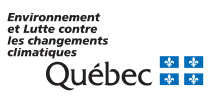 NOTES EXPLICATIVESLe présent formulaire a été élaboré en vue de faciliter et d’harmoniser la présentation d’une demande d’autorisation pour l’entreposage de MRF en vertu de l’article 22 de la Loi sur la qualité de l’environnement. Il doit être utilisé pour obtenir une autorisation pour l’érection d’un ouvrage de stockage de MRF et son exploitation ou l’exploitation d’un ouvrage de stockage existant visant notamment :L’entreposage de MRF liquides ou de MRF dont la siccité est inférieure à 15 %, sauf pour :Certaines matières végétales visées par un avis de projet (tableau 4.2);Les récipients et petits contenants étanches (tableau 4.6).L’entreposage des boues municipales primaires hors catégorie pour les pathogènes.Le formulaire donne la possibilité de présenter une demande pour au plus 2 ouvrages de stockage qui doivent être localisés sur un même lieu d’élevage.Le présent formulaire peut également être utilisé pour une demande de modification d’une d’autorisation dans les cas suivants (liste non exhaustive):Prolongation de la date de fin de la réalisation de l’autorisation pour les ouvrages de stockage aux conditions suivantes :Elle n’excède pas la durée mentionnée dans une autorisation délivrée en vertu de la Loi sur la protection du territoire et des activités agricoles, s’il y a lieu;L’attestation d’étanchéité de l’ouvrage soit toujours valide (moins de 5 ans). Dans le cas contraire, une nouvelle attestation devra être fournie;La demande de modification ne fera pas en sorte que la durée de l’autorisation excède celle des situations visées en 9.3.3.2 du Guide MRF. Ajout ou remplacement d’un type de MRF par un autre type de MRF dans l’ouvrage de stockage lorsqu’elles n’ont pas été autorisées dans l’autorisation, pourvu que la classification de la MRF demeure la même ou soit moins restrictive.Les notes explicatives sont divisées en section puis en sous-sections qui correspondent à celles du formulaire.Section 1	Renseignements relatifs au demandeurLe demandeur de l’autorisation peut être une personne physique, une société, une association ou une personne morale. Le numéro d’entreprise du Québec (NEQ) peut se trouver en consultant l’adresse suivante : http://www.registreentreprises.gouv.qc.ca/fr/services_ligne/demande-de-services/S00436.aspxLe numéro d’intervenant est attribué par le MELCC à chaque exploitant ou propriétaire (personne physique ou morale) d’un lieu d’élevage. Il débute soit par un chiffre, soit par un Y et est suivi de 7 chiffres. Il se trouve aux sections 1.1 et 1.3 du formulaire Bilan de phosphore lorsqu’il est requis pour l’exploitation agricole où se situe l’ouvrage de stockage. En l’absence de cette information, il ne faut rien inscrire dans cette case.Section 3	Renseignements relatifs au propriétaire des ouvrages de stockageDans le cas, où le demandeur de l’autorisation n’est pas le propriétaire de l’ouvrage de stockage, une entente d’utilisation (bail de location) de l’ouvrage de stockage de MRF doit accompagner la demande d’autorisation. Cette entente doit être d’une durée équivalente à celle de l’autorisation et doit être signée et datée par les 2 parties. Elle doit également prévoir les conditions applicables lors de la remise de l’ouvrage de stockage à son propriétaire en fin de période de réalisation de l’autorisation.Section 4	Type de demande La fin de la période de réalisation de l’autorisation est la date à laquelle l’activité prend fin selon la période de réalisation prévue. Cette information est notamment requise afin de déterminer les mesures supplémentaires qui seront exigées afin de prévenir les problèmes d’odeur que pourraient engendrer les MRF entreposées. Ainsi, une autorisation pour l’exploitation d’un ouvrage pour le stockage de biosolides, par exemple, dont la fin de la période de réalisation de l’autorisation est le 1er novembre 2019, implique qu’à cette date l’ouvrage de stockage de MRF devra être vidangé de son contenu à moins qu’une modification de l’autorisation ait été délivrée pour prolonger la période de réalisation de l’activité.Le numéro de document SAGO de l’autorisation est constitué de 9 chiffres débutant par 40 et attribué de manière séquentielle à tout document émanant du Ministère. Il est normalement inscrit sur le document d’autorisation ou de modification sous le numéro de référence. SECTION A OUVRAGES DE STOCKAGE DE MRF Cette section doit être complétée par un ingénieur, notamment dans les situations suivantes :Lorsque le projet comporte l’érection d’un nouvel ouvrage de stockage de MRF;Lorsque l’avis technique confirmant l’étanchéité de ou des ouvrage(s) de stockage existant(s) est daté de plus de 5 ans au moment du dépôt de la demande;Lorsque le projet prévoit un recouvrement permanent sur un ouvrage de stockage existant. section A2 renseignementS RELATIFS AUX ouvrages de stockage de mrfLe cadastre, un registre de l’État composé de plusieurs plans et documents, est de la responsabilité du ministère de l’Énergie et des Ressources naturelles (MERN). Il est possible de le consulter au www.mern.gouv.qc.ca. Des frais sont exigés pour la consultation.Le numéro du lieu est attribué par le MELCC à chaque lieu d’élevage au Québec. Le numéro de lieu débute soit par un chiffre, soit par un X et est aussi suivi de 7 chiffres. Il se trouve à la section 1.3 du formulaire Bilan de phosphore lorsqu’il est requis pour l’exploitation agricole où se situe l’ouvrage de stockage. En l’absence de cette information, il ne faut rien inscrire dans cette case.Section A3	DOCUMENTS D’INGÉNIERIE  RELATIFS AUX OUVRAGES DE STOCKAGE DE MRFPour un ouvrage de stockage existant, il est demandé à la section A3.1.1 de transmettre un avis technique d’étanchéité de l’ouvrage. Cet avis doit être daté de moins de 5 ans lors du dépôt de la demande de certificat d’autorisation. SECTION B ENTREPOSAGE DE MRF DANS UN OU DES OUVRAGES DE STOCKAGE DE MRFSection B4 	ASSUJETISSEMENT DU PROJET À L’AUTORISATION DE LA CPTAQLa CPTAQ a émis, le 7 mai 2013, une décision portant le #403560 pour venir départager les cas où une autorisation était nécessaire pour le stockage des MRF et ceux où elle n’est pas nécessaire. Les justifications demandées doivent référer au contenu de cette décision. SECTION B5 Assujettissement du projet au Règlement sur les garanties financières (RGF)Dans certains cas, l’exploitation d’une installation visée par le RGF est subordonnée à la constitution d’une garantie financière. Vous trouverez des informations sur les formes de garantie admissible à l’adresse suivante : http://www.environnement.gouv.qc.ca/ministere/garanties-financieres/index.htm. Pour une installation visée, le délai de transmission de la garantie financière au Ministère varie selon la date de début de l’exploitation de l’ouvrage de stockage de matières organiques résiduelles (MOR). Les délais sont les suivants :1) 23 février 2017 pour les ouvrages de stockage de MOR déjà exploités le 24 avril 2014;2) 60 jours après le début de l’exploitation des ouvrages de stockage de MOR ayant débuté leur exploitation entre le 24 avril 2014 et le 22 juin 2014;3) 60 jours avant le début de l’exploitation des ouvrages de stockage de MOR exploités après le 22 juin 2014.SECTION C LOCALISATION DES OUVRAGES DE STOCKAGELe plan de localisation des lieux de stockage doit inclure les renseignements suivants :Identification des lots (inclure également un extrait de la carte cadastrale) et du zonage;Localisation des lieux de stockage;Identification et localisation, dans un périmètre de 75, 100 et 500 m (pour une MRF ou un mélange de MRF de catégorie O3, des immeubles protégés, des maisons d’habitation, des voies de circulation (rang, chemin, route, etc.) et des zones sensibles (installations de prélèvement d’eau de toutes catégories (RPEP)), cours d’eau, lacs, fossés;Échelle du plan et indication du nord géographique.La dernière colonne des tableaux C1 et C2 Identification des points de référence sert à l’inscription du nom ou des coordonnées des points de référence (site de prélèvement, cours d’eau, lac, etc.) dans le périmètre prévu au plan de localisation.  Par ex : site de prélèvement au 541, Rang x, Municipalité Y.Section C1	Localisation des ouvrages de stockage de MRF en lien avec les eaux et autres milieuxsection C1.3 Boisés et milieux humidesSi vous avez répondu « oui » à l’une ou l’autre des questions C1.3.1 ou C1.3.2, contactez votre direction régionale du ministère de l’Environnement et de la Lutte contre les changements climatiques (MELCC), afin de savoir si les documents suivants doivent être joints à votre demande :Un inventaire des espèces floristiques menacées et vulnérables telles que définies aux articles 2 et 3 du Règlement sur les espèces floristiques menacées ou vulnérables et leurs habitats (E-12.01, r. 3);Un inventaire des espèces floristiques menacées ou vulnérables susceptibles d’être ainsi désignées telles que définies à l’annexe 1 de l’arrêté ministériel concernant la publication d’une liste d’espèces de la flore vasculaire menacée ou vulnérable ou susceptible d’être ainsi désignée et concernant la publication d’une liste des espèces de la faune vertébrée menacée ou vulnérable ou susceptible d’être ainsi désignée. Loi sur les espèces menacées ou vulnérables (L.R.Q., c. E-12.01, a.9).Section C2 	LOCALISATION DES OUVRAGES DE STOCKAGE DE MRF EN LIEN AVEC LA QUALITÉ DE 	L’AIRsection C2.1 et C2.2 bioaérosols ET OdeursLe Guide prévoit une distance minimale de 100 m entre l’ouvrage de stockage et les maisons voisines et les immeubles protégés afin d’assurer une protection au voisinage contre les bioaérosols. Des distances séparatrices de 75 m (MRF catégorie O2) ou de 500 m (catégorie O3) sont prévues au tableau 9.1 du Guide. Toutefois, une distance inférieure est possible dans les cas suivants :La demande d’autorisation est pour une durée inférieure à 2 ans. Dans ce cas, la ou les lettre(s) de consentement avec le propriétaire ou le locataire des maisons et des immeubles protégés devra (devront) être fournie(s) en annexe de la demande d’autorisation. De plus, cette lettre devra faire état du risque et des mesures préventives afin de minimiser l’exposition aux bioaérosols dans le cas de MRF ou d’un mélange de MRF de catégorie P2. L’ouvrage de stockage est muni d’un recouvrement permanent (toiture fermée, toile permanente sur l’ouvrage de stockage ou tout autre type de recouvrement donnant le même résultat). ESPACE RÉSERVÉ AU MINISTÈRE DE L’ENVIRONNEMENT ET DE LA LUTTE CONTRE LES CHANGEMENTS CLIMATIQUES (MELCC)1 : Une entente d’utilisation de l’ouvrage de stockage devra accompagner la demande d’autorisation.1 : Voir le préambule des notes explicatives.1 : Le programme de gestion des odeurs est requis pour les situations visées à la section 9.3.3.2 du Guide MRF.1 : Le registre doit contenir toutes les informations requises pour compléter le rapport d’activités d’entreposage.2 : Ce test peut être demandé par le MELCC à la suite de la réception de plaintes liées au stockage de MRF et jugées fondées par le Ministère pour les situations visées en 9.3.3.2 du Guide.3 : Règlement sur les garanties financières exigibles pour l'exploitation d'une installation de valorisation de matières organiques résiduelles (RGF).1 : Voir la section A2 des notes explicatives.2 : Ce volume est utilisé pour déterminer l’assujettissement au Règlement sur les garanties financières exigibles pour l'exploitation d'une installation de valorisation de matières organiques résiduelles (RGF).1 : Les dérogations au Guide technique devront être justifiées par l’ingénieur à la section A4 du formulaire.2 : Guide technique « L’entreposage des fumiers, 3e édition » et erratum d’octobre 2015.1 : Utiliser la nomenclature du tableau 6.1 du Guide MRF.2 : Remplir les pages 1 et 2 du Sommaire PAER du formulaire de Demande d’autorisation recyclage pour l’épandage pour chaque MRF visée ou fournir l’information équivalente. Fournir la compilation des analyses des 12 derniers mois pour chaque MRF et les certificats d’analyses signés par un chimiste. 3 : La provenance de la MRF n’est pas requise pour les biosolides municipaux.4 : Cochez la case de l’ouvrage de stockage dans lequel seront entreposées les MRF.5 : La période partielle de retrait doit être au minimum d’une durée de 7 jours. Pendant cette période, le volume maximum dans l’ouvrage de stockage doit être d’au plus 25 % de la capacité totale de l’ouvrage.1 : On entend par recouvrement permanent, les toitures fermées, toiles, etc. 2 : Ce critère ne s’applique pas lors de la réception/manutention et jusqu’à 6 heures après ces activités.3 : Indiquer les horaires de brassage dans le plan d’intervention prévu au programme de gestion des odeurs, section B3.2.4 : Décrire, en détail, dans la section commentaires, la mesure proposée s’il y a lieu. 5 : Le Ministère pourrait demander un test de flairage au lieu d’un test d’olfactométrie.1 : Règlement sur les garanties financières exigibles pour l'exploitation d'une installation de valorisation de matières organiques résiduelles (RGF)2 : Voir les articles 2 et 3 du RGF pour déterminer l’assujettissement du projet. Voir les notes explicatives à la section B5 du formulaire pour le délai      de transmission de la garantie financière.  3 : Voir l’annexe 1 du RGF pour le calcul de la garantie. 1 : Voir les notes explicatives à la section C du formulaire.2 : Ces critères découlent du Règlement sur le prélèvement des eaux et leur protection (RPEP). 3 : Les catégories de prélèvement d’eau sont décrites à l’article 51 du RPEP.4 : L’expression « les premiers 100 m » vise à identifier les portions de l’aire de protection qui sont englobées par ce critère donc qui se situent à 100 m ou moins du site de prélèvement d’eau. 5 : Les définitions relatives à l’eau de surface sont les mêmes que celles prévues dans les notes explicatives de l’article 4 du Guide de référence du Règlement sur les exploitations agricoles.6 : S’applique aux cours d’eau dont l’aire totale d’écoulement (largeur moyenne par la hauteur moyenne) est supérieure à 2 m2.7 : Ces distances sont mesurées à partir de la ligne des hautes eaux, s’il y a lieu.8 : Voir les notes explicatives à la section C1.3.9 : Selon les définitions du document « Identification et délimitation des milieux humides du Québec méridional ».1 : Voir les notes explicatives à la section C2.1 et C2.2. Date de réception :Gestion documentaire :Date de réception :No de demande :Date de réception :No d’intervenant :Date de réception :No d’intervention :Date de réception :No de lieu :V/Réf. :1.	RENSEIGNEMENTS RELATIFS AU DEMANDEUR1.	RENSEIGNEMENTS RELATIFS AU DEMANDEUR1.	RENSEIGNEMENTS RELATIFS AU DEMANDEUR1.	RENSEIGNEMENTS RELATIFS AU DEMANDEUR1.	RENSEIGNEMENTS RELATIFS AU DEMANDEUR1.	RENSEIGNEMENTS RELATIFS AU DEMANDEUR1.	RENSEIGNEMENTS RELATIFS AU DEMANDEUR1.	RENSEIGNEMENTS RELATIFS AU DEMANDEUR1.	RENSEIGNEMENTS RELATIFS AU DEMANDEUR1.	RENSEIGNEMENTS RELATIFS AU DEMANDEURNom du demandeur :Nom du demandeur :Nom du demandeur :Nom du demandeur :Numéro d’entreprise du Québec (NEQ) :Numéro d’entreprise du Québec (NEQ) :Numéro d’entreprise du Québec (NEQ) :Numéro d’entreprise du Québec (NEQ) :Numéro d’entreprise du Québec (NEQ) :Numéro d’entreprise du Québec (NEQ) :Numéro d’entreprise du Québec (NEQ) :Nom du responsable :Nom du responsable :Nom du responsable :Nom du responsable :Nom du responsable :Adresse postale :Adresse postale :Adresse postale :Code postal :Municipalité :Municipalité :Téléphone :       -     p.      Courriel :Télécopieur :       -    Numéro de l’intervenant MELCC :Numéro de l’intervenant MELCC :Numéro de l’intervenant MELCC :Numéro de l’intervenant MELCC :Numéro de l’intervenant MELCC :Numéro de l’intervenant MELCC :2.	RENSEIGNEMENTS RELATIFS AU MANDATAIRE (s’il y a lieu)2.	RENSEIGNEMENTS RELATIFS AU MANDATAIRE (s’il y a lieu)2.	RENSEIGNEMENTS RELATIFS AU MANDATAIRE (s’il y a lieu)2.	RENSEIGNEMENTS RELATIFS AU MANDATAIRE (s’il y a lieu)2.	RENSEIGNEMENTS RELATIFS AU MANDATAIRE (s’il y a lieu)2.	RENSEIGNEMENTS RELATIFS AU MANDATAIRE (s’il y a lieu)2.	RENSEIGNEMENTS RELATIFS AU MANDATAIRE (s’il y a lieu)Nom du mandataire :Nom du mandataire :Nom du mandataire :Nom du mandataire :Nom du responsable :Nom du responsable :Nom du responsable :Nom du responsable :Adresse postale :Adresse postale :Adresse postale :Code postal :Municipalité :Municipalité :Téléphone :       -     p.      Courriel :Télécopieur :       -    3.	RENSEIGNEMENTS RELATIFS AU PROPRIÉTAIRE DE OU DES OUVRAGE(S) DE STOCKAGE 3.	RENSEIGNEMENTS RELATIFS AU PROPRIÉTAIRE DE OU DES OUVRAGE(S) DE STOCKAGE 3.	RENSEIGNEMENTS RELATIFS AU PROPRIÉTAIRE DE OU DES OUVRAGE(S) DE STOCKAGE 3.	RENSEIGNEMENTS RELATIFS AU PROPRIÉTAIRE DE OU DES OUVRAGE(S) DE STOCKAGE 3.	RENSEIGNEMENTS RELATIFS AU PROPRIÉTAIRE DE OU DES OUVRAGE(S) DE STOCKAGE 3.	RENSEIGNEMENTS RELATIFS AU PROPRIÉTAIRE DE OU DES OUVRAGE(S) DE STOCKAGE 3.	RENSEIGNEMENTS RELATIFS AU PROPRIÉTAIRE DE OU DES OUVRAGE(S) DE STOCKAGE 3.	RENSEIGNEMENTS RELATIFS AU PROPRIÉTAIRE DE OU DES OUVRAGE(S) DE STOCKAGE 3.	RENSEIGNEMENTS RELATIFS AU PROPRIÉTAIRE DE OU DES OUVRAGE(S) DE STOCKAGE 3.	RENSEIGNEMENTS RELATIFS AU PROPRIÉTAIRE DE OU DES OUVRAGE(S) DE STOCKAGE Le demandeur désigné à la section 1 est-il propriétaire de(s) l’ouvrage(s) de stockage faisant l’objet de la présente demande? Si oui, passer à la section suivante.Le demandeur désigné à la section 1 est-il propriétaire de(s) l’ouvrage(s) de stockage faisant l’objet de la présente demande? Si oui, passer à la section suivante.Le demandeur désigné à la section 1 est-il propriétaire de(s) l’ouvrage(s) de stockage faisant l’objet de la présente demande? Si oui, passer à la section suivante.Le demandeur désigné à la section 1 est-il propriétaire de(s) l’ouvrage(s) de stockage faisant l’objet de la présente demande? Si oui, passer à la section suivante.Le demandeur désigné à la section 1 est-il propriétaire de(s) l’ouvrage(s) de stockage faisant l’objet de la présente demande? Si oui, passer à la section suivante.Le demandeur désigné à la section 1 est-il propriétaire de(s) l’ouvrage(s) de stockage faisant l’objet de la présente demande? Si oui, passer à la section suivante.Le demandeur désigné à la section 1 est-il propriétaire de(s) l’ouvrage(s) de stockage faisant l’objet de la présente demande? Si oui, passer à la section suivante.Le demandeur désigné à la section 1 est-il propriétaire de(s) l’ouvrage(s) de stockage faisant l’objet de la présente demande? Si oui, passer à la section suivante.Oui Non1 Nom du propriétaire :Nom du propriétaire :Nom du propriétaire :Numéro d’entreprise du Québec (NEQ) :Numéro d’entreprise du Québec (NEQ) :Numéro d’entreprise du Québec (NEQ) :Numéro d’entreprise du Québec (NEQ) :Numéro d’entreprise du Québec (NEQ) :Adresse postale :Adresse postale :Code postal :Municipalité :Téléphone :       -     p.             -     p.             -     p.      Numéro de l’intervenant MELCC :Numéro de l’intervenant MELCC :Numéro de l’intervenant MELCC :Numéro de l’intervenant MELCC :4.	TYPE DE DEMANDE (cocher la ou les case(s) appropriée(s)4.	TYPE DE DEMANDE (cocher la ou les case(s) appropriée(s)4.	TYPE DE DEMANDE (cocher la ou les case(s) appropriée(s)4.	TYPE DE DEMANDE (cocher la ou les case(s) appropriée(s)4.	TYPE DE DEMANDE (cocher la ou les case(s) appropriée(s)AutorisationExploitation d’un ou d’ouvrage(s) de stockageDate du début du projet : 2/  /  Date de fin du projet :     /  /  AutorisationÉrection d’un ou d’ouvrage(s) de stockageDate de début du projet :     /  /  Date de fin du projet :     /  /  Modification1 de l’autorisationModification1 de l’autorisationNo document de l’autorisation : 40     Modification1 de l’autorisationModification1 de l’autorisationDescription de la modification : Autre (préciser) :Autre (préciser) :5.	DESCRIPTION SOMMAIRE DU PROJET (Type de MRF, mélange de MRF, nombre d’ouvrage(s) de stockage, type d’ouvrage(s) de stockage, MRF seule ou en mélange par ouvrage de stockage, ouvrage(s) de stockage existant(s) ou à construire, etc.)6.	DOCUMENTS ANNEXÉS À LA DEMANDE 6.	DOCUMENTS ANNEXÉS À LA DEMANDE 6.	DOCUMENTS ANNEXÉS À LA DEMANDE 6.	DOCUMENTS ANNEXÉS À LA DEMANDE 6.	DOCUMENTS ANNEXÉS À LA DEMANDE 6.1Original ou copie certifiée conforme d’un document du conseil d’administration ou des associés autorisant le signataire à présenter la demande au Ministère.Oui N/A N/A 6.2Original ou copie certifiée conforme de la résolution du conseil d’administration ou des associés ou document du propriétaire habilitant le mandataire à présenter la demande au Ministère.Oui N/A N/A 6.3Original de la déclaration du demandeur en vertu de l’article 115.8 de la Loi sur la qualité de l’environnement. Elle est valide pour une période d’un an. Si non, la déclaration a déjà été présentée au Ministère et elle date de moins d’un an. La copie de ladite déclaration est jointe. Oui Oui Oui 6.4Preuve de propriété du lot ou des lots visé(s) par la demande.Oui Oui Oui 6.5Entente d’utilisation (bail de location) pour un ouvrage de stockage de MRF n’appartenant pas au demandeur.Oui N/A N/A 6.6Mandat définissant les rôles et responsabilités entre l’exploitant de l’ouvrage de stockage et son mandataire (consultant).Oui  Oui  N/A 6.7Mandats définissant les rôles et responsabilités de chaque partie prenante à la demande (agronome et ingénieur).Oui Oui Oui 6.8Plans et devis pour un nouvel ouvrage de stockage et programme de suivi de l’étanchéité requis pour un nouvel ouvrage de stockage.Oui N/A N/A 6.9Avis technique contemporain (moins de 5 ans) attestant de l’étanchéité d’un ou des ouvrage(s) de stockage existant(s).Oui N/A N/A 6.10Plans et devis de réfection pour un ouvrage de stockage existant et attestation de conformité des travaux de réfection.Oui N/A N/A 6.11Plans et devis pour un recouvrement permanent sur un ou des ouvrages de stockage existants.Oui N/A N/A 6.12Programme de gestion des odeurs1.Oui N/A N/A 6.13Plan de localisation.Oui Oui Oui 6.14Lettre (s) de consentement avec le(s) propriétaire(s) ou locataire(s) des maisons d’habitation et d’immeubles protégés.Oui N/A N/A 6.15Engagement dont le contenu reprend les exigences de la section 9.3.4 du Guide MRF si MRF ou mélange de MRF de catégorie P2 (risques occupationnels).Oui N/A N/A 6.16Programme d’information et de sensibilisation dont le contenu reprend les exigences minimales du tableau 10.5 du Guide MRFOui N/A N/A 6.17Autorisation de la CPTAQ.Oui N/A N/A 7.	TRANSMISSION D’UNE COPIE DE LA DEMANDE À LA MUNICIPALITÉ LOCALE OU À LA MRC
(COCHEZ LA CASE APPROPRIÉE)7.	TRANSMISSION D’UNE COPIE DE LA DEMANDE À LA MUNICIPALITÉ LOCALE OU À LA MRC
(COCHEZ LA CASE APPROPRIÉE)J’ai transmis une copie de la présente demande à la municipalité de      , de      .J’ai transmis une copie de la présente demande à la MRC de      , de      .Oui Oui 8. Autres renseignementsSecret industriel ou commercial confidentiel9.	DÉCLARATION ET ENGAGEMENT DE L’EXPLOITANT DE L’OUVRAGE DE STOCKAGE9.	DÉCLARATION ET ENGAGEMENT DE L’EXPLOITANT DE L’OUVRAGE DE STOCKAGE9.	DÉCLARATION ET ENGAGEMENT DE L’EXPLOITANT DE L’OUVRAGE DE STOCKAGE9.	DÉCLARATION ET ENGAGEMENT DE L’EXPLOITANT DE L’OUVRAGE DE STOCKAGE9.	DÉCLARATION ET ENGAGEMENT DE L’EXPLOITANT DE L’OUVRAGE DE STOCKAGE9.	DÉCLARATION ET ENGAGEMENT DE L’EXPLOITANT DE L’OUVRAGE DE STOCKAGE9.	DÉCLARATION ET ENGAGEMENT DE L’EXPLOITANT DE L’OUVRAGE DE STOCKAGEJe, (nom en lettres moulées), déclare que les renseignements fournis (nom en lettres moulées), déclare que les renseignements fournis (nom en lettres moulées), déclare que les renseignements fournis (nom en lettres moulées), déclare que les renseignements fournis dans le présent document sont exacts. En outre, j’ai pris connaissance des recommandations et des spécifications applicables au présent projet et je m’engage à les respecter. Plus précisément, je m’engage à :tenir un registre1 des entrées et sorties des MRF;réaliser le programme de gestion des odeurs  ou N/A ;réaliser un test d’olfactométrie ou de flairage2, à la suite d’une demande écrite du MELCC  ou N/A ;dans le présent document sont exacts. En outre, j’ai pris connaissance des recommandations et des spécifications applicables au présent projet et je m’engage à les respecter. Plus précisément, je m’engage à :tenir un registre1 des entrées et sorties des MRF;réaliser le programme de gestion des odeurs  ou N/A ;réaliser un test d’olfactométrie ou de flairage2, à la suite d’une demande écrite du MELCC  ou N/A ;dans le présent document sont exacts. En outre, j’ai pris connaissance des recommandations et des spécifications applicables au présent projet et je m’engage à les respecter. Plus précisément, je m’engage à :tenir un registre1 des entrées et sorties des MRF;réaliser le programme de gestion des odeurs  ou N/A ;réaliser un test d’olfactométrie ou de flairage2, à la suite d’une demande écrite du MELCC  ou N/A ;dans le présent document sont exacts. En outre, j’ai pris connaissance des recommandations et des spécifications applicables au présent projet et je m’engage à les respecter. Plus précisément, je m’engage à :tenir un registre1 des entrées et sorties des MRF;réaliser le programme de gestion des odeurs  ou N/A ;réaliser un test d’olfactométrie ou de flairage2, à la suite d’une demande écrite du MELCC  ou N/A ;dans le présent document sont exacts. En outre, j’ai pris connaissance des recommandations et des spécifications applicables au présent projet et je m’engage à les respecter. Plus précisément, je m’engage à :tenir un registre1 des entrées et sorties des MRF;réaliser le programme de gestion des odeurs  ou N/A ;réaliser un test d’olfactométrie ou de flairage2, à la suite d’une demande écrite du MELCC  ou N/A ;dans le présent document sont exacts. En outre, j’ai pris connaissance des recommandations et des spécifications applicables au présent projet et je m’engage à les respecter. Plus précisément, je m’engage à :tenir un registre1 des entrées et sorties des MRF;réaliser le programme de gestion des odeurs  ou N/A ;réaliser un test d’olfactométrie ou de flairage2, à la suite d’une demande écrite du MELCC  ou N/A ;dans le présent document sont exacts. En outre, j’ai pris connaissance des recommandations et des spécifications applicables au présent projet et je m’engage à les respecter. Plus précisément, je m’engage à :tenir un registre1 des entrées et sorties des MRF;réaliser le programme de gestion des odeurs  ou N/A ;réaliser un test d’olfactométrie ou de flairage2, à la suite d’une demande écrite du MELCC  ou N/A ;déposer la garantie financière dans le délai prévu au règlement3  ou N/A ;vider et à nettoyer l’ouvrage ou les ouvrages de stockage à la fin de la période de réalisation de l’autorisation.déposer la garantie financière dans le délai prévu au règlement3  ou N/A ;vider et à nettoyer l’ouvrage ou les ouvrages de stockage à la fin de la période de réalisation de l’autorisation.déposer la garantie financière dans le délai prévu au règlement3  ou N/A ;vider et à nettoyer l’ouvrage ou les ouvrages de stockage à la fin de la période de réalisation de l’autorisation.déposer la garantie financière dans le délai prévu au règlement3  ou N/A ;vider et à nettoyer l’ouvrage ou les ouvrages de stockage à la fin de la période de réalisation de l’autorisation.déposer la garantie financière dans le délai prévu au règlement3  ou N/A ;vider et à nettoyer l’ouvrage ou les ouvrages de stockage à la fin de la période de réalisation de l’autorisation.déposer la garantie financière dans le délai prévu au règlement3  ou N/A ;vider et à nettoyer l’ouvrage ou les ouvrages de stockage à la fin de la période de réalisation de l’autorisation.déposer la garantie financière dans le délai prévu au règlement3  ou N/A ;vider et à nettoyer l’ouvrage ou les ouvrages de stockage à la fin de la période de réalisation de l’autorisation.Signature :Signature :Date :SECTION A OUVRAGES DE STOCKAGE DE MRF (À compléter par l’ingénieur)A1.	RENSEIGNEMENTS RELATIFS À L’INGÉNIEUR A1.	RENSEIGNEMENTS RELATIFS À L’INGÉNIEUR A1.	RENSEIGNEMENTS RELATIFS À L’INGÉNIEUR A1.	RENSEIGNEMENTS RELATIFS À L’INGÉNIEUR A1.	RENSEIGNEMENTS RELATIFS À L’INGÉNIEUR A1.	RENSEIGNEMENTS RELATIFS À L’INGÉNIEUR Nom :Numéro de membre OIQ :Numéro de membre OIQ :Entreprise :Adresse postale :Code postal :Municipalité :Téléphone :       -     p.     Courriel :Télécopieur :       -    A2 	RENSEIGNEMENTS RELATIFS AUX OUVRAGE(S) DE STOCKAGE DE MRF A2 	RENSEIGNEMENTS RELATIFS AUX OUVRAGE(S) DE STOCKAGE DE MRF A2 	RENSEIGNEMENTS RELATIFS AUX OUVRAGE(S) DE STOCKAGE DE MRF A2 	RENSEIGNEMENTS RELATIFS AUX OUVRAGE(S) DE STOCKAGE DE MRF Identification des ouvrages de stockageIdentification des ouvrages de stockageNo 1No 2A2.1Identification des ouvrages de stockage Nouveau Existant 	Nouveau Existant 	A2.2Localisation des ouvragesLocalisation des ouvragesLocalisation des ouvragesA2.2Adresse :A2.2Municipalité :A2.2Désignation cadastraleDésignation cadastraleDésignation cadastraleA2.2Cadastre rénové du Québec : ou A2.2Lot :A2.2Rang ou Concession :A2.2Cadastre ou Canton :A2.2Numéro de lieu1 MELCC :A2.3 Capacité des ouvrages de stockageCapacité des ouvrages de stockageCapacité des ouvrages de stockageA2.3 Volume total de l’ouvrage :     m3     m3A2.3 Volume utile de l’ouvrage :     m3     m3A2.3 Volume autorisé de l’ouvrage2 :     m3     m3A2.3 Volume MRF entreposée :     m3     m3A3.	DOCUMENTS D’INGÉNIERIE  RELATIFS AUX OUVRAGES DE STOCKAGE DE MRFA3.	DOCUMENTS D’INGÉNIERIE  RELATIFS AUX OUVRAGES DE STOCKAGE DE MRFA3.	DOCUMENTS D’INGÉNIERIE  RELATIFS AUX OUVRAGES DE STOCKAGE DE MRFA3.	DOCUMENTS D’INGÉNIERIE  RELATIFS AUX OUVRAGES DE STOCKAGE DE MRFA3.1Ouvrage(s) de stockage existant(s) Ouvrage(s) de stockage existant(s) Ouvrage(s) de stockage existant(s) A3.1.1L’avis technique portant sur l’étanchéité de ou des ouvrages de stockage est conforme1 aux dispositions de la section 9.3.2 du Guide MRF, édition 2015 et au chapitre 6 du Guide technique2.Oui Oui A3.1.2Les plans et devis de réfection ont été réalisés conformément à la section 6.4 du Guide technique, ainsi que l’attestation de conformité des travaux.Oui  N/A A3.2Érection d’un ou d’ouvrage(s) de stockage Érection d’un ou d’ouvrage(s) de stockage Érection d’un ou d’ouvrage(s) de stockage A3.2.1Plans et devis conformes aux exigences applicables de la section 9.3.2 du Guide MRF, édition 2015.Oui Oui A3.2.2Le contenu de l’attestation de conformité des travaux d’aménagement de l’ouvrage sera conforme à la section 5.1 du Guide technique1.Préciser le délai de transmission au MELCC : ____________________________Oui Oui A3.2.3Le contenu de l’attestation d’étanchéité suivant la mise en service du nouvel ouvrage de stockage sera conforme à la section 5.2 du Guide technique1.Préciser le délai de transmission au MELCC : ____________________________Oui Oui A3.2.4Les recommandations d’inspection prévues à la section 5.3 du Guide technique sont incluses au programme de suivi annexé à la demande.Oui Oui A3.3 Recouvrement du ou des ouvrages de stockage de MRF Recouvrement du ou des ouvrages de stockage de MRF Recouvrement du ou des ouvrages de stockage de MRF A3.3.1Plans et devis pour une toiture permanente (toiture, toile)Oui Oui A3.3.1Attestation de conformité des travauxPréciser le délai de transmission au MELCC : ____________________________Oui Oui A4.	COMMENTAIRESA5.	DÉCLARATION ET ENGAGEMENT DE L’INGÉNIEURA5.	DÉCLARATION ET ENGAGEMENT DE L’INGÉNIEURA5.	DÉCLARATION ET ENGAGEMENT DE L’INGÉNIEURA5.	DÉCLARATION ET ENGAGEMENT DE L’INGÉNIEURA5.	DÉCLARATION ET ENGAGEMENT DE L’INGÉNIEURA5.	DÉCLARATION ET ENGAGEMENT DE L’INGÉNIEURA5.	DÉCLARATION ET ENGAGEMENT DE L’INGÉNIEURA5.	DÉCLARATION ET ENGAGEMENT DE L’INGÉNIEURJe, (nom en lettres moulées), soussigné et membre de l’Ordre des(nom en lettres moulées), soussigné et membre de l’Ordre des(nom en lettres moulées), soussigné et membre de l’Ordre des(nom en lettres moulées), soussigné et membre de l’Ordre des(nom en lettres moulées), soussigné et membre de l’Ordre desingénieurs du Québec, déclare que les renseignements fournis dans la présente section du formulaire et, si tel est le cas , dans la section C du formulaire portant sur la localisation des ouvrages en regard à la protection de l’eau et de l’air sont exacts et conformes aux exigences du Guide sur le recyclage des matières résiduelles fertilisantes, édition 2015, ainsi qu’aux règles de l’art. Je déclare également que le projet est conforme à toute réglementation applicable. Je m’engage à  déposer, auprès du Ministère, dans les délais prévus :à la section A3.2 du présent formulaire, l’attestation de conformité et l’attestation d’étanchéité à la suite de la mise en service de ou des ouvrage(s) de stockage  ou N/A ;à la section A3.3 du présent formulaire, l’attestation de conformité des travaux de recouvrement du ou des ouvrage(s) de stockage  ou N/A .ingénieurs du Québec, déclare que les renseignements fournis dans la présente section du formulaire et, si tel est le cas , dans la section C du formulaire portant sur la localisation des ouvrages en regard à la protection de l’eau et de l’air sont exacts et conformes aux exigences du Guide sur le recyclage des matières résiduelles fertilisantes, édition 2015, ainsi qu’aux règles de l’art. Je déclare également que le projet est conforme à toute réglementation applicable. Je m’engage à  déposer, auprès du Ministère, dans les délais prévus :à la section A3.2 du présent formulaire, l’attestation de conformité et l’attestation d’étanchéité à la suite de la mise en service de ou des ouvrage(s) de stockage  ou N/A ;à la section A3.3 du présent formulaire, l’attestation de conformité des travaux de recouvrement du ou des ouvrage(s) de stockage  ou N/A .ingénieurs du Québec, déclare que les renseignements fournis dans la présente section du formulaire et, si tel est le cas , dans la section C du formulaire portant sur la localisation des ouvrages en regard à la protection de l’eau et de l’air sont exacts et conformes aux exigences du Guide sur le recyclage des matières résiduelles fertilisantes, édition 2015, ainsi qu’aux règles de l’art. Je déclare également que le projet est conforme à toute réglementation applicable. Je m’engage à  déposer, auprès du Ministère, dans les délais prévus :à la section A3.2 du présent formulaire, l’attestation de conformité et l’attestation d’étanchéité à la suite de la mise en service de ou des ouvrage(s) de stockage  ou N/A ;à la section A3.3 du présent formulaire, l’attestation de conformité des travaux de recouvrement du ou des ouvrage(s) de stockage  ou N/A .ingénieurs du Québec, déclare que les renseignements fournis dans la présente section du formulaire et, si tel est le cas , dans la section C du formulaire portant sur la localisation des ouvrages en regard à la protection de l’eau et de l’air sont exacts et conformes aux exigences du Guide sur le recyclage des matières résiduelles fertilisantes, édition 2015, ainsi qu’aux règles de l’art. Je déclare également que le projet est conforme à toute réglementation applicable. Je m’engage à  déposer, auprès du Ministère, dans les délais prévus :à la section A3.2 du présent formulaire, l’attestation de conformité et l’attestation d’étanchéité à la suite de la mise en service de ou des ouvrage(s) de stockage  ou N/A ;à la section A3.3 du présent formulaire, l’attestation de conformité des travaux de recouvrement du ou des ouvrage(s) de stockage  ou N/A .ingénieurs du Québec, déclare que les renseignements fournis dans la présente section du formulaire et, si tel est le cas , dans la section C du formulaire portant sur la localisation des ouvrages en regard à la protection de l’eau et de l’air sont exacts et conformes aux exigences du Guide sur le recyclage des matières résiduelles fertilisantes, édition 2015, ainsi qu’aux règles de l’art. Je déclare également que le projet est conforme à toute réglementation applicable. Je m’engage à  déposer, auprès du Ministère, dans les délais prévus :à la section A3.2 du présent formulaire, l’attestation de conformité et l’attestation d’étanchéité à la suite de la mise en service de ou des ouvrage(s) de stockage  ou N/A ;à la section A3.3 du présent formulaire, l’attestation de conformité des travaux de recouvrement du ou des ouvrage(s) de stockage  ou N/A .ingénieurs du Québec, déclare que les renseignements fournis dans la présente section du formulaire et, si tel est le cas , dans la section C du formulaire portant sur la localisation des ouvrages en regard à la protection de l’eau et de l’air sont exacts et conformes aux exigences du Guide sur le recyclage des matières résiduelles fertilisantes, édition 2015, ainsi qu’aux règles de l’art. Je déclare également que le projet est conforme à toute réglementation applicable. Je m’engage à  déposer, auprès du Ministère, dans les délais prévus :à la section A3.2 du présent formulaire, l’attestation de conformité et l’attestation d’étanchéité à la suite de la mise en service de ou des ouvrage(s) de stockage  ou N/A ;à la section A3.3 du présent formulaire, l’attestation de conformité des travaux de recouvrement du ou des ouvrage(s) de stockage  ou N/A .ingénieurs du Québec, déclare que les renseignements fournis dans la présente section du formulaire et, si tel est le cas , dans la section C du formulaire portant sur la localisation des ouvrages en regard à la protection de l’eau et de l’air sont exacts et conformes aux exigences du Guide sur le recyclage des matières résiduelles fertilisantes, édition 2015, ainsi qu’aux règles de l’art. Je déclare également que le projet est conforme à toute réglementation applicable. Je m’engage à  déposer, auprès du Ministère, dans les délais prévus :à la section A3.2 du présent formulaire, l’attestation de conformité et l’attestation d’étanchéité à la suite de la mise en service de ou des ouvrage(s) de stockage  ou N/A ;à la section A3.3 du présent formulaire, l’attestation de conformité des travaux de recouvrement du ou des ouvrage(s) de stockage  ou N/A .ingénieurs du Québec, déclare que les renseignements fournis dans la présente section du formulaire et, si tel est le cas , dans la section C du formulaire portant sur la localisation des ouvrages en regard à la protection de l’eau et de l’air sont exacts et conformes aux exigences du Guide sur le recyclage des matières résiduelles fertilisantes, édition 2015, ainsi qu’aux règles de l’art. Je déclare également que le projet est conforme à toute réglementation applicable. Je m’engage à  déposer, auprès du Ministère, dans les délais prévus :à la section A3.2 du présent formulaire, l’attestation de conformité et l’attestation d’étanchéité à la suite de la mise en service de ou des ouvrage(s) de stockage  ou N/A ;à la section A3.3 du présent formulaire, l’attestation de conformité des travaux de recouvrement du ou des ouvrage(s) de stockage  ou N/A .Signature :Signature :Date :SECTION B ENTREPOSAGE DE MRF DANS UN OU DES OUVRAGES DE STOCKAGE DE MRF 	(À compléter par l’agronome)B1.	RENSEIGNEMENTS RELATIFS À L’AGRONOME B1.	RENSEIGNEMENTS RELATIFS À L’AGRONOME B1.	RENSEIGNEMENTS RELATIFS À L’AGRONOME B1.	RENSEIGNEMENTS RELATIFS À L’AGRONOME B1.	RENSEIGNEMENTS RELATIFS À L’AGRONOME Nom :Numéro de membre OAQ :Numéro de membre OAQ :Entreprise :Adresse postale :Code postal :Municipalité :Téléphone :       -     p.      Courriel :Télécopieur :       -    B2. RENSEIGNEMENTS RELATIFS AUX MRF OU AU MÉLANGE DE MRFB2. RENSEIGNEMENTS RELATIFS AUX MRF OU AU MÉLANGE DE MRFB2. RENSEIGNEMENTS RELATIFS AUX MRF OU AU MÉLANGE DE MRFB2. RENSEIGNEMENTS RELATIFS AUX MRF OU AU MÉLANGE DE MRFB2. RENSEIGNEMENTS RELATIFS AUX MRF OU AU MÉLANGE DE MRFB2. RENSEIGNEMENTS RELATIFS AUX MRF OU AU MÉLANGE DE MRFB2. RENSEIGNEMENTS RELATIFS AUX MRF OU AU MÉLANGE DE MRFB2. RENSEIGNEMENTS RELATIFS AUX MRF OU AU MÉLANGE DE MRFB2.1Type de MRF1ClassificationC-P-O-E2ClassificationC-P-O-E2Provenance3Entreposage4 - Ouvrage(s) de stockageEntreposage4 - Ouvrage(s) de stockageEntreposage4 - Ouvrage(s) de stockageB2.1Type de MRF1ClassificationC-P-O-E2ClassificationC-P-O-E2Provenance3No 1No 2No 2B2.1B2.1B2.1B2.1B2.1B2.1B2.1B2.1B2.1B2.1B2.1B2.1B2.1B2.1B2.2Dans le cas de mélanges de MRF, mentionner l’option du tableau 7.2 et apporter les justifications si nécessaire :Dans le cas de mélanges de MRF, mentionner l’option du tableau 7.2 et apporter les justifications si nécessaire :Dans le cas de mélanges de MRF, mentionner l’option du tableau 7.2 et apporter les justifications si nécessaire :B2.3Période5 de retrait partiel des MRF Période5 de retrait partiel des MRF Période5 de retrait partiel des MRF Période5 de retrait partiel des MRF Période5 de retrait partiel des MRF Période5 de retrait partiel des MRF Période5 de retrait partiel des MRF B2.3Ouvrage de stockage no 1Ouvrage de stockage no 1Date de début :     /  /   Date de fin :     /  /  Date de début :     /  /   Date de fin :     /  /  Date de début :     /  /   Date de fin :     /  /  Date de début :     /  /   Date de fin :     /  /  Date de début :     /  /   Date de fin :     /  /  B2.3Ouvrage de stockage no 2, s’il y a lieuOuvrage de stockage no 2, s’il y a lieuDate de début :     /  /   Date de fin :     /  /  Date de début :     /  /   Date de fin :     /  /  Date de début :     /  /   Date de fin :     /  /  Date de début :     /  /   Date de fin :     /  /  Date de début :     /  /   Date de fin :     /  /  B2.4La demande d’autorisation prévoit l’entreposage d’une MRF ou d’un mélange de MRF liquide O3 pour une durée supérieure à 2 ans ? Si oui, passer à la section B3. Si non, passer à la section B4.La demande d’autorisation prévoit l’entreposage d’une MRF ou d’un mélange de MRF liquide O3 pour une durée supérieure à 2 ans ? Si oui, passer à la section B3. Si non, passer à la section B4.La demande d’autorisation prévoit l’entreposage d’une MRF ou d’un mélange de MRF liquide O3 pour une durée supérieure à 2 ans ? Si oui, passer à la section B3. Si non, passer à la section B4.La demande d’autorisation prévoit l’entreposage d’une MRF ou d’un mélange de MRF liquide O3 pour une durée supérieure à 2 ans ? Si oui, passer à la section B3. Si non, passer à la section B4.Oui Non Non B2.5La demande d’autorisation prévoit l’entreposage d’une MRF ou d’un mélange de MRF solide O3 pour une durée supérieure à 5 ans ? Si oui, passer à la section B3. Si non, passer à la section B4.La demande d’autorisation prévoit l’entreposage d’une MRF ou d’un mélange de MRF solide O3 pour une durée supérieure à 5 ans ? Si oui, passer à la section B3. Si non, passer à la section B4.La demande d’autorisation prévoit l’entreposage d’une MRF ou d’un mélange de MRF solide O3 pour une durée supérieure à 5 ans ? Si oui, passer à la section B3. Si non, passer à la section B4.La demande d’autorisation prévoit l’entreposage d’une MRF ou d’un mélange de MRF solide O3 pour une durée supérieure à 5 ans ? Si oui, passer à la section B3. Si non, passer à la section B4.Oui Oui Non B2.6La demande d’autorisation prévoit l’entreposage d’une MRF ou d’un mélange de MRF liquide O2 pour une durée supérieure à 5 ans ? Si oui, passer à la section B3. Si non, passer à la section B4.La demande d’autorisation prévoit l’entreposage d’une MRF ou d’un mélange de MRF liquide O2 pour une durée supérieure à 5 ans ? Si oui, passer à la section B3. Si non, passer à la section B4.La demande d’autorisation prévoit l’entreposage d’une MRF ou d’un mélange de MRF liquide O2 pour une durée supérieure à 5 ans ? Si oui, passer à la section B3. Si non, passer à la section B4.La demande d’autorisation prévoit l’entreposage d’une MRF ou d’un mélange de MRF liquide O2 pour une durée supérieure à 5 ans ? Si oui, passer à la section B3. Si non, passer à la section B4.Oui Oui Non B3.	MESURES SUPPLÉMENTAIRES POUR L’ENTREPOSAGE DE CERTAINES MRF B3.	MESURES SUPPLÉMENTAIRES POUR L’ENTREPOSAGE DE CERTAINES MRF B3.	MESURES SUPPLÉMENTAIRES POUR L’ENTREPOSAGE DE CERTAINES MRF B3.	MESURES SUPPLÉMENTAIRES POUR L’ENTREPOSAGE DE CERTAINES MRF B3.	MESURES SUPPLÉMENTAIRES POUR L’ENTREPOSAGE DE CERTAINES MRF B3.	MESURES SUPPLÉMENTAIRES POUR L’ENTREPOSAGE DE CERTAINES MRF B3.	MESURES SUPPLÉMENTAIRES POUR L’ENTREPOSAGE DE CERTAINES MRF Ces mesures s’appliquent aux MRF visées par les situations décrites à la section 9.3.3.2 du Guide MRF. Au moins une des mesures de la sous-section B3.1 du formulaire devra être prise par le demandeur pour minimiser les impacts sur les odeurs pour le voisinage provenant d’un ou des ouvrage(s) de stockage. Ces mesures s’appliquent aux MRF visées par les situations décrites à la section 9.3.3.2 du Guide MRF. Au moins une des mesures de la sous-section B3.1 du formulaire devra être prise par le demandeur pour minimiser les impacts sur les odeurs pour le voisinage provenant d’un ou des ouvrage(s) de stockage. Ces mesures s’appliquent aux MRF visées par les situations décrites à la section 9.3.3.2 du Guide MRF. Au moins une des mesures de la sous-section B3.1 du formulaire devra être prise par le demandeur pour minimiser les impacts sur les odeurs pour le voisinage provenant d’un ou des ouvrage(s) de stockage. Ces mesures s’appliquent aux MRF visées par les situations décrites à la section 9.3.3.2 du Guide MRF. Au moins une des mesures de la sous-section B3.1 du formulaire devra être prise par le demandeur pour minimiser les impacts sur les odeurs pour le voisinage provenant d’un ou des ouvrage(s) de stockage. Ces mesures s’appliquent aux MRF visées par les situations décrites à la section 9.3.3.2 du Guide MRF. Au moins une des mesures de la sous-section B3.1 du formulaire devra être prise par le demandeur pour minimiser les impacts sur les odeurs pour le voisinage provenant d’un ou des ouvrage(s) de stockage. Ces mesures s’appliquent aux MRF visées par les situations décrites à la section 9.3.3.2 du Guide MRF. Au moins une des mesures de la sous-section B3.1 du formulaire devra être prise par le demandeur pour minimiser les impacts sur les odeurs pour le voisinage provenant d’un ou des ouvrage(s) de stockage. Ces mesures s’appliquent aux MRF visées par les situations décrites à la section 9.3.3.2 du Guide MRF. Au moins une des mesures de la sous-section B3.1 du formulaire devra être prise par le demandeur pour minimiser les impacts sur les odeurs pour le voisinage provenant d’un ou des ouvrage(s) de stockage. B3.1 Mesures de réduction des impacts B3.1 Mesures de réduction des impacts B3.1 Mesures de réduction des impacts Identification des ouvrages de stockageIdentification des ouvrages de stockageIdentification des ouvrages de stockageIdentification des ouvrages de stockageB3.1 Mesures de réduction des impacts B3.1 Mesures de réduction des impacts B3.1 Mesures de réduction des impacts No 1No 1No 2No 2B3.1.1 B3.1.1 Recouvrement permanent1Oui N/A Oui N/A B3.1.2B3.1.2Matelas de paille flottanteOui  N/A Oui N/A B3.1.2B3.1.2a) dont l’épaisseur est d’au moins 10 cm.Oui Oui Oui Oui B3.1.2B3.1.2b) couvrant plus de 98 % de la surface de l’ouvrage du 1er mai au 31 octobre inclusivement2.Oui Oui Oui Oui B3.1.2B3.1.2c) dont le système de réception des liquides minimise la destruction du matelas de paille.Oui Oui Oui Oui B3.1.3B3.1.3Chaulage du matériel entreposé à un pH 12 et maintien à un pH supérieur à 10 en tout temps.Oui N/A Oui N/A B3.1.3B3.1.3a) aux moments les moins incommodants pour le voisinage3.Oui  Oui  Oui Oui B3.1.3B3.1.3b) respect des conditions du tableau 8.5 du Guide, s’il s’agit de boues d’abattoirs chaulées à l’usine.Oui N/A Oui N/A B3.1.4B3.1.4Autre mesure jugée appropriée par le professionnel4.Oui Oui Oui Oui B3.2 Programme de gestion des odeursB3.2 Programme de gestion des odeursB3.2 Programme de gestion des odeursB3.2 Programme de gestion des odeursB3.2 Programme de gestion des odeursB3.2 Programme de gestion des odeursB3.2 Programme de gestion des odeursB3.2.1B3.2.1Le programme de gestion des odeurs est réalisé conformément aux dispositions de la section 9.3.3 du Guide MRF.Le programme de gestion des odeurs est réalisé conformément aux dispositions de la section 9.3.3 du Guide MRF.Le programme de gestion des odeurs est réalisé conformément aux dispositions de la section 9.3.3 du Guide MRF.Le programme de gestion des odeurs est réalisé conformément aux dispositions de la section 9.3.3 du Guide MRF.Oui B3.3 Test d’olfactométrie5B3.3 Test d’olfactométrie5B3.3 Test d’olfactométrie5B3.3 Test d’olfactométrie5B3.3 Test d’olfactométrie5B3.3 Test d’olfactométrie5B3.3 Test d’olfactométrie5B3.3.1Dans le cas de plaintes d’odeurs jugées fondées, le demandeur doit s’engager à effectuer, à ses frais, jusqu’à un test d’olfactométrie par an afin de vérifier la catégorie d’odeur mentionnée à l’autorisation.Dans le cas de plaintes d’odeurs jugées fondées, le demandeur doit s’engager à effectuer, à ses frais, jusqu’à un test d’olfactométrie par an afin de vérifier la catégorie d’odeur mentionnée à l’autorisation.Dans le cas de plaintes d’odeurs jugées fondées, le demandeur doit s’engager à effectuer, à ses frais, jusqu’à un test d’olfactométrie par an afin de vérifier la catégorie d’odeur mentionnée à l’autorisation.Dans le cas de plaintes d’odeurs jugées fondées, le demandeur doit s’engager à effectuer, à ses frais, jusqu’à un test d’olfactométrie par an afin de vérifier la catégorie d’odeur mentionnée à l’autorisation.Dans le cas de plaintes d’odeurs jugées fondées, le demandeur doit s’engager à effectuer, à ses frais, jusqu’à un test d’olfactométrie par an afin de vérifier la catégorie d’odeur mentionnée à l’autorisation.Oui B4.	Assujettissement du projet à l’autorisation de la CoMmission DE protection du territoire AGRICOLE (CPTAQ)B4.	Assujettissement du projet à l’autorisation de la CoMmission DE protection du territoire AGRICOLE (CPTAQ)B4.	Assujettissement du projet à l’autorisation de la CoMmission DE protection du territoire AGRICOLE (CPTAQ)B4.	Assujettissement du projet à l’autorisation de la CoMmission DE protection du territoire AGRICOLE (CPTAQ)B4.	Assujettissement du projet à l’autorisation de la CoMmission DE protection du territoire AGRICOLE (CPTAQ)B4.1Le projet requiert-il une autorisation de la CPTAQ?Le projet requiert-il une autorisation de la CPTAQ?Oui  Non B4.1Si oui, l’autorisation est annexée à la présente demande d’autorisation.Si oui, l’autorisation est annexée à la présente demande d’autorisation.Oui Oui B4.1Si non, inscrire les motifs le justifiant :B5. 	Assujettissement du projet au Règlement sur les garanties financières1 (RGF)B5. 	Assujettissement du projet au Règlement sur les garanties financières1 (RGF)B5. 	Assujettissement du projet au Règlement sur les garanties financières1 (RGF)B5. 	Assujettissement du projet au Règlement sur les garanties financières1 (RGF)B5. 	Assujettissement du projet au Règlement sur les garanties financières1 (RGF)B5.1Le projet est assujetti2 à l’obligation de fournir au ministre une garantie financière. Si oui, passer à la question suivante. Le projet est assujetti2 à l’obligation de fournir au ministre une garantie financière. Si oui, passer à la question suivante. Oui  Non B5.1Si non, inscrire les motifs le justifiant :B5.2Inscrire le montant3 de la garantie financière. Inscrire le montant3 de la garantie financière.       $      $B6. COMMENTAIRESB7.	DÉCLARATION ET ENGAGEMENT DE L’AGRONOMEB7.	DÉCLARATION ET ENGAGEMENT DE L’AGRONOMEB7.	DÉCLARATION ET ENGAGEMENT DE L’AGRONOMEB7.	DÉCLARATION ET ENGAGEMENT DE L’AGRONOMEB7.	DÉCLARATION ET ENGAGEMENT DE L’AGRONOMEB7.	DÉCLARATION ET ENGAGEMENT DE L’AGRONOMEB7.	DÉCLARATION ET ENGAGEMENT DE L’AGRONOMEJe, (nom en lettres moulées), soussigné et membre de l’Ordre des(nom en lettres moulées), soussigné et membre de l’Ordre des(nom en lettres moulées), soussigné et membre de l’Ordre des(nom en lettres moulées), soussigné et membre de l’Ordre desagronomes du Québec, déclare que les renseignements fournis à la présente section du formulaire, et si tel est le cas , dans la section C du formulaire portant sur la localisation des ouvrages en regard à la protection de l’eau et de l’air sont exacts et conformes au Guide sur le recyclage des matières résiduelles fertilisantes, édition 2015, ainsi qu’aux règles de l’art. Je m’engage à : transmettre, au MELCC, le rapport d’activités de stockage sur le formulaire prévu à cette fin au plus tard le 31 janvier suivant l’entreposage de MRF. agronomes du Québec, déclare que les renseignements fournis à la présente section du formulaire, et si tel est le cas , dans la section C du formulaire portant sur la localisation des ouvrages en regard à la protection de l’eau et de l’air sont exacts et conformes au Guide sur le recyclage des matières résiduelles fertilisantes, édition 2015, ainsi qu’aux règles de l’art. Je m’engage à : transmettre, au MELCC, le rapport d’activités de stockage sur le formulaire prévu à cette fin au plus tard le 31 janvier suivant l’entreposage de MRF. agronomes du Québec, déclare que les renseignements fournis à la présente section du formulaire, et si tel est le cas , dans la section C du formulaire portant sur la localisation des ouvrages en regard à la protection de l’eau et de l’air sont exacts et conformes au Guide sur le recyclage des matières résiduelles fertilisantes, édition 2015, ainsi qu’aux règles de l’art. Je m’engage à : transmettre, au MELCC, le rapport d’activités de stockage sur le formulaire prévu à cette fin au plus tard le 31 janvier suivant l’entreposage de MRF. agronomes du Québec, déclare que les renseignements fournis à la présente section du formulaire, et si tel est le cas , dans la section C du formulaire portant sur la localisation des ouvrages en regard à la protection de l’eau et de l’air sont exacts et conformes au Guide sur le recyclage des matières résiduelles fertilisantes, édition 2015, ainsi qu’aux règles de l’art. Je m’engage à : transmettre, au MELCC, le rapport d’activités de stockage sur le formulaire prévu à cette fin au plus tard le 31 janvier suivant l’entreposage de MRF. agronomes du Québec, déclare que les renseignements fournis à la présente section du formulaire, et si tel est le cas , dans la section C du formulaire portant sur la localisation des ouvrages en regard à la protection de l’eau et de l’air sont exacts et conformes au Guide sur le recyclage des matières résiduelles fertilisantes, édition 2015, ainsi qu’aux règles de l’art. Je m’engage à : transmettre, au MELCC, le rapport d’activités de stockage sur le formulaire prévu à cette fin au plus tard le 31 janvier suivant l’entreposage de MRF. agronomes du Québec, déclare que les renseignements fournis à la présente section du formulaire, et si tel est le cas , dans la section C du formulaire portant sur la localisation des ouvrages en regard à la protection de l’eau et de l’air sont exacts et conformes au Guide sur le recyclage des matières résiduelles fertilisantes, édition 2015, ainsi qu’aux règles de l’art. Je m’engage à : transmettre, au MELCC, le rapport d’activités de stockage sur le formulaire prévu à cette fin au plus tard le 31 janvier suivant l’entreposage de MRF. agronomes du Québec, déclare que les renseignements fournis à la présente section du formulaire, et si tel est le cas , dans la section C du formulaire portant sur la localisation des ouvrages en regard à la protection de l’eau et de l’air sont exacts et conformes au Guide sur le recyclage des matières résiduelles fertilisantes, édition 2015, ainsi qu’aux règles de l’art. Je m’engage à : transmettre, au MELCC, le rapport d’activités de stockage sur le formulaire prévu à cette fin au plus tard le 31 janvier suivant l’entreposage de MRF. Signature :Signature :Date :SECTION C LOCALISATION DES OUVRAGES DE STOCKAGE DE MRF1 (À compléter par l’ingénieur ou l’agronome)C1. 	Localisation des ouvrages de stockage de MRF En lien avec les eaux et autres milieuxC1. 	Localisation des ouvrages de stockage de MRF En lien avec les eaux et autres milieuxC1. 	Localisation des ouvrages de stockage de MRF En lien avec les eaux et autres milieuxC1. 	Localisation des ouvrages de stockage de MRF En lien avec les eaux et autres milieuxC1. 	Localisation des ouvrages de stockage de MRF En lien avec les eaux et autres milieuxC1. 	Localisation des ouvrages de stockage de MRF En lien avec les eaux et autres milieuxC1. 	Localisation des ouvrages de stockage de MRF En lien avec les eaux et autres milieuxC1. 	Localisation des ouvrages de stockage de MRF En lien avec les eaux et autres milieuxPoints de référenceNormesIdentification des ouvrages de stockageIdentification des ouvrages de stockageIdentification des ouvrages de stockageIdentification des ouvrages de stockageIdentification des points de référencePoints de référenceNormesNo 1No 1No 2 No 2 Identification des points de référenceC1.1	Eaux souterraines2C1.1	Eaux souterraines2C1.1	Eaux souterraines2C1.1	Eaux souterraines2C1.1	Eaux souterraines2C1.1	Eaux souterraines2C1.1	Eaux souterraines2C1.1	Eaux souterraines2C1.1.1Prélèvement d’eau souterraine lorsque son niveau de vulnérabilité est moyen ou élevé.Catégories 1 et 23À l’extérieur des premiers 100 m de l’aire de protection bactériologique4 Oui N/A Oui N/A C1.1.1Prélèvement d’eau souterraine lorsque son niveau de vulnérabilité est moyen ou élevé.Catégorie 33 À l’extérieur de l’aire de protection bactériologiqueou + de 30 m si l’aire est inconnueOui N/A Oui N/A C1.1.2Prélèvement d’eau souterraine lorsque son niveau de vulnérabilité est faible.Catégories1 et 23+ de 30 mOui N/A Oui N/A C1.1.2Prélèvement d’eau souterraine lorsque son niveau de vulnérabilité est faible.Catégorie 33+ de 3 mOui N/A Oui N/A C1.2 	Eaux de surface5C1.2 	Eaux de surface5C1.2 	Eaux de surface5C1.2 	Eaux de surface5C1.2 	Eaux de surface5C1.2 	Eaux de surface5C1.2 	Eaux de surface5C1.2 	Eaux de surface5C1.2.1Un cours d’eau6, un lac, un marécage, un marais naturel ou un étang (sauf un étang réservé uniquement à la lutte contre les incendies ou à l’irrigation des cultures).+ de 15 m7Oui Oui Oui Oui C1.3	BOISÉS ET MILIEUX HUMIDESC1.3	BOISÉS ET MILIEUX HUMIDESC1.3	BOISÉS ET MILIEUX HUMIDESC1.3	BOISÉS ET MILIEUX HUMIDESC1.3	BOISÉS ET MILIEUX HUMIDESC1.3	BOISÉS ET MILIEUX HUMIDESC1.3	BOISÉS ET MILIEUX HUMIDESC1.3	BOISÉS ET MILIEUX HUMIDESC1.3.1L’ouvrage de stockage est localisé dans un boisé.L’ouvrage de stockage est localisé dans un boisé.Oui8 Non Oui8 Non C1.3.2L’ouvrage de stockage est localisé dans un milieu humide9. L’ouvrage de stockage est localisé dans un milieu humide9. Oui8 Non Oui8  Non C2.	LOCALISATION DES OUVRAGES DE STOCKAGE DE MRF EN LIEN AVEC LA QUALITÉ DE L’AIRC2.	LOCALISATION DES OUVRAGES DE STOCKAGE DE MRF EN LIEN AVEC LA QUALITÉ DE L’AIRC2.	LOCALISATION DES OUVRAGES DE STOCKAGE DE MRF EN LIEN AVEC LA QUALITÉ DE L’AIRC2.	LOCALISATION DES OUVRAGES DE STOCKAGE DE MRF EN LIEN AVEC LA QUALITÉ DE L’AIRC2.	LOCALISATION DES OUVRAGES DE STOCKAGE DE MRF EN LIEN AVEC LA QUALITÉ DE L’AIRC2.	LOCALISATION DES OUVRAGES DE STOCKAGE DE MRF EN LIEN AVEC LA QUALITÉ DE L’AIRC2.	LOCALISATION DES OUVRAGES DE STOCKAGE DE MRF EN LIEN AVEC LA QUALITÉ DE L’AIRC2.	LOCALISATION DES OUVRAGES DE STOCKAGE DE MRF EN LIEN AVEC LA QUALITÉ DE L’AIRC2.	LOCALISATION DES OUVRAGES DE STOCKAGE DE MRF EN LIEN AVEC LA QUALITÉ DE L’AIRC2.	LOCALISATION DES OUVRAGES DE STOCKAGE DE MRF EN LIEN AVEC LA QUALITÉ DE L’AIRPoints de référenceNormesIdentification des ouvrages de stockageIdentification des ouvrages de stockageIdentification des ouvrages de stockageIdentification des ouvrages de stockageIdentification des ouvrages de stockageIdentification des ouvrages de stockageIdentification des points de référencePoints de référenceNormesNo 1No 1No 1No 2 No 2 No 2 Identification des points de référenceC2.1	BioaérosolsC2.1	BioaérosolsC2.1	BioaérosolsC2.1	BioaérosolsC2.1	BioaérosolsC2.1	BioaérosolsC2.1	BioaérosolsC2.1	BioaérosolsC2.1	BioaérosolsC2.1	BioaérosolsC2.1.1Maison d’habitation+ de 100 m pour une MRF ou un mélange de MRF P2OuiNon1 N/AOui Non1 N/A C2.1.2Immeuble protégé+ de 100 m pour une MRF ou un mélange de MRF P2OuiNon1 N/AOui Non1 N/AC2.2	OdeursC2.2	OdeursC2.2	OdeursC2.2	OdeursC2.2	OdeursC2.2	OdeursC2.2	OdeursC2.2	OdeursC2.2	OdeursC2.2	OdeursC2.2.1Maison d’habitation+ de 75 m pour une MRF ou un mélange MRF O2Oui Non1 N/A Oui Non1 N/A C2.2.2Immeuble protégé + de 75 m pour une MRF ou un mélange MRF O2Oui Non1 N/A Oui Non1 N/A C2.2.3Maison d’habitation + de 500 m pour une MRF ou un mélange de MRF O3Oui Non1 N/A Oui Non1 N/AC2.2.4Immeuble protégé + de 500 m pour une MRF ou un mélange de MRF O3Oui Non1 N/AOui Non1 N/A 